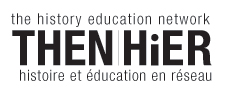 The History Education Network/ Histoire et éducation en réseau(THEN/HiER)Book, Article and Dissertation PrizeEligibility requirements:Each year, THEN/HiER will award one publication prize according to the following criteria:1. The award will be given for a landmark publication in history education, in either English or French.2. One prize will be awarded per year.3. Submissions can be in any category (book, article, chapter, dissertation).4. Nominations may be made by publishers, journal editors, or individuals.5. Submissions are to have been published or, for dissertations, completed in 2014.The award is intended to recognize Canadian scholarship in history education. The "Canadian" criterion is met by any of the following:1. The author or authors reside in Canada.2. The author is a Canadian citizen but resides elsewhere.3. The publication appeared in a Canadian journal or was published by a Canadian press.4. The publication deals in a significant way with Canadian history.Authors, or others who nominate them, may submit three hard copies of a book, or one copy of an article, chapter, or dissertation by email attachment, to the adjudication committee for consideration by June 30, 2015.The committee reserves the right to add other publications to the nominations. It also reserves the right not to provide an award if no publication is found to be meritorious. At least three nominations must be made for the prize to be awarded in any given year.Please send submissions to:Dr. Anne Marie GoodfellowManager, THEN/HiERDept. of Curriculum & PedagogyUniversity of British Columbia2125 Main MallVancouver, BC V6T 1Z4annemarie.goodfellow@ubc.ca